Look at the pictures. Trace the correct word.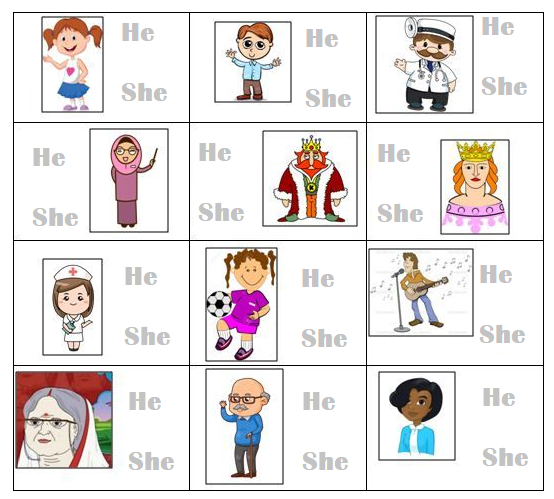 Look at the pictures. Write He or She.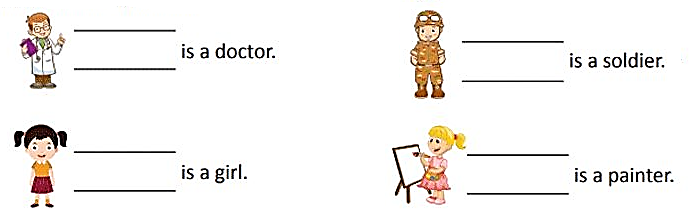 